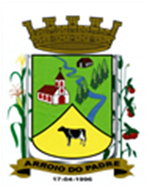 ESTADO DO RIO GRANDE DO SULMUNICÍPIO DE ARROIO DO PADREGABINETE DO PREFEITOÀ			Mensagem 100/2023.Câmara Municipal de VereadoresSenhor PresidenteSenhores VereadoresQuero cumprimentar a todos quando nesta oportunidade cumpre encaminhar para a apreciação desta Casa Legislativa mais um projeto de lei.               O Município de Arroio do Padre aderiu ao Programa Rede Bem Cuidar -  RBC/RS Conforme disposto na Portaria SES n° 360/2023, a Rede Bem Cuidar/RS tem por objetivo promover a qualificação da Atenção Primária a Saúde (APS) no estado. Trata-se de uma estratégia devolvida por meio da adesão pelo Executivo Municipal, a partir dos critérios pré-estabelecidos na referida Portaria, ou de outros que vierem a substituí-la.              Neste sentido o presente projeto de Lei torna oficial adesão do Município de Arroio do Padre ao Programa Rede Bem Cuidar – RBC/RS que posteriormente vai demandar as outras contratações necessárias para a implementação do programa, mas que oportunamente serão objeto de criação de legislação específica.               De certa forma o Município se viu obrigado a aderir a este Programa, por que se assim não fizesse, corria o risco de também não receber outros recursos de transferência voluntárias do estado.               Nesse sentido, aguarda-se a aprovação do projeto de lei 100/2023, para após a sua aprovação outras propostas legislativas venham ou possam ser aprovadas. Atenciosamente.Arroio do Padre, 09 de outubro de 2023_____________________Rui Carlos PeterPrefeito MunicipalAo Sr.Juliano Hobuss BuchweitzPresidente da Câmara Municipal de VereadoresArroio do Padre/RSESTADO DO RIO GRANDE DO SULMUNICÍPIO DE ARROIO DO PADREGABINETE DO PREFEITOPROJETO DE LEI Nº 100, DE 09 DE OUTUBRO DE 2023.Oficializa a adesão do Município de Arroio do Padre ao Programa Rede Bem Cuidar – RBC/RS do estado do Rio Grande de Sul.Art.1º A presente Lei oficializa a adesão do Município de Arroio do Padre ao Programa Rede Bem Cuidar – RBC, do Estado do rio Grande do Sul.Art.2º A adesão do Município de Arroio do Padre ao Programa Rede Bem Cuidar – RBC/RS faz-se de acordo com o disposto na Portaria da Secretaria Estadual da Saúde – SES nº 360/2023, ou de outro documento oficial que vier a substitui-la e das notas técnicas que dispunham sobre o funcionamento do programa em âmbito local.Art.3º O Programa Rede Bem Cuidar – RBC/RS, tem como objetivo promover a qualificação da Atenção Primária a Saúde (APS) no estado/RS, sendo uma estratégia desenvolvida por meio da adesão pelo Poder Executivo Municipal, a partir de critérios pré-estabelecidos pela Secretaria Estadual da Saúde – SES.Art.4º As despesas decorrentes da execução pratica do objetivo desta Lei correrão por dotações orçamentarias próprias consignadas ao orçamento municipal vigente, suplementadas se necessário.Art.5º Esta Lei entra em vigor na data de sua publicação.            Arroio do Padre, 09 de outubro de 2023Visto técnico:Loutar PriebSecretário de Administração, Planejamento, Finanças, Gestão e Tributos.          Rui Carlos PeterPrefeito Municipal